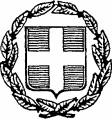 ΕΛΛΗΝΙΚΗ ΔΗΜΟΚΡΑΤΙΑΥΠΟΥΡΓΕΙΟ ΠΑΙΔΕΙΑΣ ΚΑΙ ΘΡΗΣΚΕΥΜΑΤΩΝΠΕΡΙΦΕΡΕΙΑΚΗ Δ/ΝΣΗ Π/ΘΜΙΑΣ & Δ/ΘΜΙΑΣ ΕΚΠ/ΣΗΣ ΚΡΗΤΗΣΔ/ΝΣΗ Δ/ΘΜΙΑΣ ΕΚΠ/ΣΗΣ ΗΡΑΚΛΕΙΟΥΓΥΜΝΑΣΙΟ Ν. ΑΛΙΚΑΡΝΑΣΣΟΥΤαχ. Δ/νση      :  Λυμπέρη Λυμπερίου  1		Νέα Αλικαρνασσός, 03 Απριλίου 2024Ταχ. Κώδ.        : 716 01Πληροφορίες  :  Αναστασία Δαγαλάκη		Α.Μ.:257Τηλέφωνο:        2810229231email  :               gymnalik@sch.grΘΕΜΑ:  «Πρόσκληση εκδήλωσης ενδιαφέροντος για μετακίνηση μαθητών με λεωφορείο από το Γυμνάσιο Νέας Αλικαρνασσού στο Ενυδρείο(Γούρνες) Κρήτης.Η Δ/ντρια του Γ/σίου Νέας Αλικαρνασσού προκηρύσσει σύμφωνα με την Υ.Α. 20883/ΓΔ4/12-2-2020 και με το άρθρο 4 της με αρ. Δ1α/Γ.Π.οικ. 55254/ΦΕΚ 4187/τ.Β΄/10-09-2021, εκδήλωση ενδιαφέροντος για τη μετακίνηση  43 μαθητών(τμήματα Α1,Β1) και τριών (03) εκπαιδευτικών - συνοδών  με λεωφορείο από το Γυμνάσιο Νέας Αλικαρνασσού στο Ενυδρείο(Γούρνες) Κρήτης στις 11 Απριλίου 2024.Το πρόγραμμα της επίσκεψης έχει ως εξής : Αναχώρηση από το Γυμνάσιο Νέας Αλικαρνασσού στις 09.00π.μ.Επιστροφή στο σχολείο στις 13:30 μ.μ.Οι προσφορές των ενδιαφερομένων να  σταλούν με email στη διεύθυνση gymnalik@sch.gr ή να κατατεθούν στο Γραφείο της  Δ/ντριας του Γυμνασίου Νέας Αλικαρνασσού μέχρι τη Δευτέρα  08-04-2024 και ώρα 13.00 μμ. Η επιλογή της οικονομικότερης προσφοράς θα γίνει από επιτροπή την ίδια μέρα και ώρα 13.00 μμ.